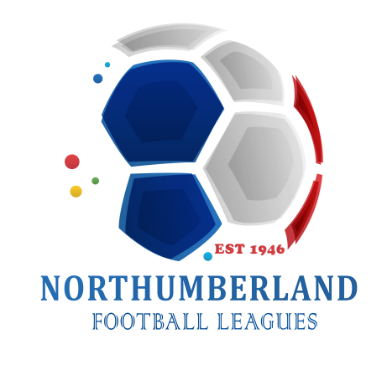 ANY MANAGERS, PLAYERS OR SPECTATORS SHOWING ANY SYMPTOMS OF COVID-19 MUST NOT ATTEND ANY CENTRAL VENUEUsing CAPITAL LETTERS it is your responsibility to correctly complete the team sheet  Please return FULLY completed by MONDAY to the correct Email address ABOVEThis is due to the form being used as a track and trace system for the Central VenuesTEAM SHEET – Central VenueTEAM SHEET – Central VenueTEAM SHEET – Central VenueTEAM SHEET – Central VenueTEAM SHEET – Central VenueTEAM SHEET – Central VenueTEAM SHEET – Central VenueTEAM SHEET – Central VenueTEAM SHEET – Central VenueTEAM SHEET – Central VenueDateKO TimeKO TimeKO TimeVenueVenueVenueVenueVenueVenue/      /:::Age GroupAge GroupAge GroupAge GroupLeague Divisions NameLeague Divisions NameLeague Divisions NameLeague Divisions NameLeague Divisions NameLeague Divisions NameLeague GameLeague GameCupCupShieldTrophyTeam NameTeam NameTeam NameScoreScoreOpposition Team NameOpposition Team NameOpposition Team NamePlayers Full NamePlayers Full NameGoalsParents NameParents NameContact NumberContact Number12345678910Tick the appropriate box to confirm player squad lists have been exchangedTick the appropriate box to confirm player squad lists have been exchangedTick the appropriate box to confirm player squad lists have been exchangedTick the appropriate box to confirm player squad lists have been exchangedTick the appropriate box to confirm player squad lists have been exchangedTick the appropriate box to confirm player squad lists have been exchangedTick the appropriate box to confirm player squad lists have been exchangedTick the appropriate box to confirm player squad lists have been exchangedManagers SignatureManagers SignatureTickBoxManagers NameManagers NameTickBoxREFEREE NAME        Age        Group Fixture Secretary Contact NumberTeam SheetEmail AddressPlaying TimeBall SizeU7s BoysGary Trewick07904 423501u7teamsheet@nfleague.co.uk2 x 20 Minute HalvesSize 3U8s BoysGary Trewick07904 423501u8teamsheet@nfleague.co.uk2 x 20 Minute HalvesSize 3U8s GirlsGary Trewick07904 423501u8girlsteamsheet@nfleague.co.uk2 x 20 Minute HalvesSize 3U9s GirlsGary Trewick07904 423501u9girlsteamsheet@nfleague.co.uk2 x 20 Minute HalvesSize 3U10s GirlsGary Trewick07904 423501u10girlsteamsheet@nfleague.co.uk2 x 25 Minute HalvesSize 3U11s GirlsGary Trewick07904 423501u11girlsteamsheet@nfleague.co.uk2 x 25 Minute HalvesSize 4